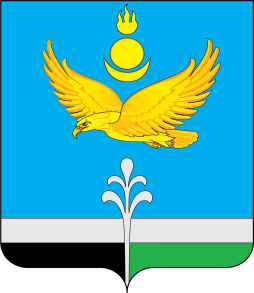 Муниципальное образование «Нукутский район»ДУМА МУНИЦИПАЛЬНОГО ОБРАЗОВАНИЯ «НУКУТСКИЙ РАЙОН»	Седьмой созывРЕШЕНИЕ01 марта 2024                                            № 12                                                 п.НовонукутскийОб утверждении отчета о выполнении Прогнозного плана приватизации муниципального имущества муниципального образования «Нукутский район» за 2023 год В соответствии со ст. 10 Федерального закона от 21.12.2001 г. № 178-ФЗ «О приватизации государственного и муниципального имущества», ст. 5 Положения о приватизации муниципального имущества муниципального образования «Нукутский район», утвержденного решением Думы МО «Нукутский район» от 28.08.2015 г. № 50,  руководствуясь ст. 27 Устава муниципального образования «Нукутский район», ДумаРЕШИЛА:Утвердить прилагаемый отчет о выполнении Прогнозного плана приватизации муниципального имущества муниципального образования «Нукутский район» за 2023 год.Опубликовать настоящее  решение в  районной газете «Свет Октября» и разместить на официальном сайте муниципального образования «Нукутский район».Председатель	 Думы муниципального			     					образования «Нукутский район»                                                                          К.М. БаторовПриложение к решению Думы МО «Нукутский район»от 01.03.2024 г. № 12Отчёто выполнении Прогнозного плана приватизации муниципального имущества муниципального образования «Нукутский район» за 2023 годВ 2023 году приватизация муниципального имущества муниципального образования «Нукутский район» осуществлялась в соответствии с Прогнозным планом приватизации, утвержденным решением Думы МО «Нукутский район» от 23.12.2022 г. № 83 (в редакции решений Думы от 31.03.2023 г. № 17, от 27.04.2023 г. № 23, от 27.10.2023 г. № 48).Перечень приватизированных объектов 1. Недвижимое имуществоДоходы местного бюджета от приватизации муниципального имущества составили 190555,54 руб. Перечень не приватизированного имущества№п/пНаименование имущества, покупатель имуществаСпособ приватизацииДата аукционаЦена сделки, (руб.)1Нежилое здание, кадастровый номер: 85:04:090101:476, назначение: нежилое, площадь 823,6 кв.м., расположенное по адресу: Иркутская область, Нукутский район, п. Целинный, ул. Школьная, д. 1   с земельным участком, на котором расположено данное здание. Покупатель – Крылова Алла Викторовнапродажа без объявления цены26.06.202377777,772Нежилое здание, кадастровый номер: 85:04:090101:475, назначение: нежилое, площадь 1057,1 кв.м., расположенное по адресу: Иркутская область, Нукутский район, п. Целинный, ул. Школьная, д. 1   с земельным участком, на котором расположено данное здание. Покупатель – Крылова Алла Викторовнапродажа без объявления цены26.06.2023112777,77№п/пНаименование имущества, покупатель имуществаПримечание1КТПН-396ПА/630кВА с силовым трансформатором ТМ-630/10, кадастровый номер 85:04:040102:795, назначение: сооружения электроэнергетики, площадь застройки 9,1 кв.м.Выставлялось на аукционе 17.04.2023 г. посредством продажи без объявления цены.   Процедура не состоялась в связи с отсутствием заявок. 2ВЛ-10кВ Новонукутск 110-Куйта отпайка на КТПН-396ПА/630 оп. №1-5, кадастровый номер 85:04:040102:793, назначение: сооружения электроэнергетики, протяженность 191 м.Выставлялось на аукционе  17.04.2023 г. посредством продажи без объявления цены.  Процедура не состоялась в связи с отсутствием заявок. 3КТПН-397ПА/630кВА с силовым трансформатором ТМ-630/10, кадастровый номер 85:04:040102:794, назначение: сооружения электроэнергетики, площадь застройки 9,2 кв.м.Выставлялось на аукционе 17.04.2023 г. посредством продажи без объявления цены.  Процедура не состоялась в связи с отсутствием заявок. 4ВЛ-10кВ Новонукутск-С/строитель отпайка на КТПН-397ПА оп. №1, кадастровый номер 85:04:040102:792, назначение: сооружения электроэнергетики, протяженность 22 м.Выставлялось на аукционе  17.04.2023 г. посредством продажи без объявления цены.  Процедура не состоялась в связи с отсутствием заявок. 5КТП-301ПА/100кВА без трансформатора, кадастровый номер 85:04:000000:2447, назначение: сооружения электроэнергетики, площадь застройки 1,5 кв.м.Выставлялось на аукционе  17.04.2023 г. посредством продажи без объявления цены.  Процедура не состоялась в связи с отсутствием заявок. 6КТП-56П/100кВА с силовым трансформатором ТМ-100/10, кадастровый номер 85:04:040201:1014, назначение: сооружения электроэнергетики, площадь застройки 1,7 кв.м.Выставлялось на аукционе 17.04.2023 г. посредством продажи без объявления цены.  Процедура не состоялась в связи с отсутствием заявок. 7ВЛ-10кВ «Новонукутск110-Беляевск» отпайка на КТП 56 оп. №1, кадастровый номер 85:04:040201:1015, назначение: сооружения электроэнергетики, протяженность 20 м.Выставлялось на аукционе 17.04.2023 г. посредством продажи без объявления цены.  Процедура не состоялась в связи с отсутствием заявок. 8КТПН-356ПА/630кВА с силовым трансформатором ТМ-630/10, кадастровый номер 85:04:040102:893, назначение: сооружения электроэнергетики, площадь застройки 11,3 кв.м.Выставлялось на аукционе  17.04.2023 г. посредством продажи без объявления цены.  Процедура не состоялась в связи с отсутствием заявок. 9ВЛ-10кВ Новонукутск-С/строитель отпайка на КТПН-356ПА/630 оп. №1-14, кадастровый номер 85:04:040102:891, назначение: сооружения электроэнергетики, протяженность 424 м.Выставлялось на аукционе  17.04.2023 г. посредством продажи без объявления цены.  Процедура не состоялась в связи с отсутствием заявок. 10ВЛ-0,4кВ от КТПН-356ПА/630 ф.-1ЗАО ЛВЗ «Соболь» оп. №1-3, кадастровый номер 85:04:040102:892, назначение: сооружения электроэнергетики, протяженность 110 м.Выставлялось на аукционе 17.04.2023 г. посредством продажи без объявления цены.  Процедура не состоялась в связи с отсутствием заявок. 11КТП-398ПА/160кВА с силовым трансформатором ТМ-160/10, кадастровый номер 85:04:040102:895, назначение: сооружения электроэнергетики, площадь застройки 1,8 кв.м.Выставлялось на аукционе 17.04.2023 г. посредством продажи без объявления цены.  Процедура не состоялась в связи с отсутствием заявок. 12КТП-286ПА/63кВА с силовым трансформатором ТМ-63/10, кадастровый номер 85:04:040201:1117, назначение: сооружения электроэнергетики, площадь застройки 1,8 кв.м.Выставлялось на аукционе  17.04.2023 г. посредством продажи без объявления цены.  Процедура не состоялась в связи с отсутствием заявок. 13ВЛ-0,4кВ от КТП-286ПА/63 ф.-1 Быт. Оп. №1-10, кадастровый номер 85:04:040201:1118, назначение: сооружения электроэнергетики, протяженность 240 м.Выставлялось на аукционе  17.04.2023 г. посредством продажи без объявления цены.  Процедура не состоялась в связи с отсутствием заявок. 14КТП-63ПА/100кВА с силовым трансформатором ТМ-160/10, кадастровый номер 85:04:040201:1119, назначение: сооружения электроэнергетики, площадь застройки 1,5 кв.м.Выставлялось на аукционе 17.04.2023 г. посредством продажи без объявления цены.  Процедура не состоялась в связи с отсутствием заявок. 15ВЛ-10кВ Новонукутск-С/строитель отпайка на КТП-355ПА оп. №1-20, кадастровый номер 85:04:000000:2554, назначение: сооружения электроэнергетики, протяженность 1700 м.Выставлялось на аукционе 17.04.2023 г. посредством продажи без объявления цены.  Процедура не состоялась в связи с отсутствием заявок. 16ВЛ-10кВ Новонукутск-С/строитель отпайка на ЗТП-394ПА/320 оп. №1-2, кадастровый номер 85:04:090704:327, назначение: сооружения электроэнергетики, протяженность 80 м.Выставлялось на аукционе  17.04.2023 г. посредством продажи без объявления цены.  Процедура не состоялась в связи с отсутствием заявок. 17КТП-353ПА/250кВА с силовым трансформатором ТМ-250/10, кадастровый номер 85:04:090401:722, назначение: сооружения электроэнергетики, площадь застройки 7,9 кв.м.Выставлялось на аукционе  17.04.2023 г. посредством продажи без объявления цены.  Процедура не состоялась в связи с отсутствием заявок. 18ВЛ-10кВ Новонукутск-С/строитель отпайка на КТП-398ПА/250 оп. №1-4, кадастровый номер 85:04:000000:2557, назначение: сооружения электроэнергетики, протяженность 200 м.Выставлялось на аукционе 17.04.2023 г. посредством продажи без объявления цены.  Процедура не состоялась в связи с отсутствием заявок. 19ВЛ-10кВ Новонукутск-Целинный отпайка на КТП-301ПА/100 оп. №1-3, кадастровый номер 85:04:040201:1130, назначение: сооружения электроэнергетики, протяженность 140 м.Выставлялось на аукционе 17.04.2023 г. посредством продажи без объявления цены.  Процедура не состоялась в связи с отсутствием заявок. 20ВЛ-0,4кВ от КТП-301ПА/100 ф.-1 «Стадион» оп. №1-18, кадастровый номер 85:04:000000:2563, назначение: сооружения электроэнергетики, протяженность 700 м.Выставлялось на аукционе  17.04.2023 г. посредством продажи без объявления цены.  Процедура не состоялась в связи с отсутствием заявок. 21КТП-300ПА/160кВА с силовым трансформатором ТМ-160/10, кадастровый номер 85:04:040103:750, назначение: сооружения электроэнергетики, площадь застройки 1,7 кв.м.Выставлялось на аукционе  17.04.2023 г. посредством продажи без объявления цены.  Процедура не состоялась в связи с отсутствием заявок. 22ВЛ-10кВ Новонукутск-Целинный отпайка на КТП-300ПА/160 оп. №1-4, кадастровый номер 85:04:000000:2556, назначение: сооружения электроэнергетики, протяженность 140 м.Выставлялось на аукционе 17.04.2023 г. посредством продажи без объявления цены.  Процедура не состоялась в связи с отсутствием заявок. 23ВЛ-0,4кВ от КТП-300ПА/160 ф.-1 Вет.Лаборатория оп. №1-5, кадастровый номер 85:04:040103:749, назначение: сооружения электроэнергетики, протяженность 150 м.Выставлялось на аукционе 17.04.2023 г. посредством продажи без объявления цены.  Процедура не состоялась в связи с отсутствием заявок. 24ВЛ-0,4кВ от КТП-300ПА/160 ф.-2 Быт. Оп. №1-13, кадастровый номер 85:04:040103:751, назначение: сооружения электроэнергетики, протяженность 500 м.Выставлялось на аукционе  17.04.2023 г. посредством продажи без объявления цены.  Процедура не состоялась в связи с отсутствием заявок. 25ВЛ-0,4кВ от КТП-63ПА ф.-2 ул. Энтузиастов оп. №1-6, кадастровый номер 85:04:040201:1121, назначение: сооружения электроэнергетики, протяженность 200 м.Выставлялось на аукционе  17.04.2023 г. посредством продажи без объявления цены.  Процедура не состоялась в связи с отсутствием заявок. 26КТП-269/630кВА с силовым трансформатором ТМ-630/10, кадастровый номер 85:04:070101:1176, назначение: сооружения электроэнергетики, площадь застройки 7,7 кв.м.Выставлялось на аукционе 17.04.2023 г. посредством продажи без объявления цены.  Процедура не состоялась в связи с отсутствием заявок. 27ВЛ-0,4кВ от КТП-269ПА ф.-1 Клуб оп. №1-2, кадастровый номер 85:04:070101:1182, назначение: сооружения электроэнергетики, протяженность 50 м.Выставлялось на аукционе 17.04.2023 г. посредством продажи без объявления цены.  Процедура не состоялась в связи с отсутствием заявок. 28КТПН-403ПАА/630кВА с силовым трансформатором ТМ-630/10, кадастровый номер 85:04:070101:1175, назначение: сооружения электроэнергетики, площадь застройки 9,4 кв.м.Выставлялось на аукционе  17.04.2023 г. посредством продажи без объявления цены.  Процедура не состоялась в связи с отсутствием заявок. 29ВЛ-0,4кВ от КТПН-403ПА ф.-1 Школа оп. №1-8, кадастровый номер 85:04:070101:1177, назначение: сооружения электроэнергетики, протяженность 320 м.Выставлялось на аукционе  17.04.2023 г. посредством продажи без объявления цены.  Процедура не состоялась в связи с отсутствием заявок. 30КТПН-375ПА/400кВА с силовым трансформатором ТМ-400/10, кадастровый номер 85:04:070201:676, назначение: сооружения электроэнергетики, площадь застройки 6,9 кв.м.Выставлялось на аукционе 17.04.2023 г. посредством продажи без объявления цены.  Процедура не состоялась в связи с отсутствием заявок. 31ВЛ-10кВ Бахтай-Мельхитуй отпайка на КТПН-375ПА оп. №1-2, кадастровый номер 85:04:070201:679, назначение: сооружения электроэнергетики, протяженность 70 м.Выставлялось на аукционе 17.04.2023 г. посредством продажи без объявления цены.  Процедура не состоялась в связи с отсутствием заявок. 32КТП-407П/100кВА с силовым трансформатором ТМ-100/10, кадастровый номер 85:04:070201:678, назначение: сооружения электроэнергетики, площадь застройки 2,6 кв.м.Выставлялось на аукционе  17.04.2023 г. посредством продажи без объявления цены.  Процедура не состоялась в связи с отсутствием заявок. 33ВЛ-10кВ «Бахтай-Мельхитуй» отпайка на КТП-407П от опоры №1-6, железобетон, кадастровый номер 85:04:070201:675, назначение: сооружения электроэнергетики, протяженность 220 м.Выставлялось на аукционе  17.04.2023 г. посредством продажи без объявления цены.  Процедура не состоялась в связи с отсутствием заявок. 34ВЛ-0,4кВ от КТП-407П Ф-1 оп. №1-6, дерево, кадастровый номер 85:04:070201:677, назначение: сооружения электроэнергетики, протяженность 200 м.Выставлялось на аукционе 17.04.2023 г. посредством продажи без объявления цены.  Процедура не состоялась в связи с отсутствием заявок. 35КТПН-335ПА/160кВА с силовым трансформатором ТМ-160/10, кадастровый номер 85:04:100201:449, назначение: сооружения электроэнергетики, площадь застройки 6,6 кв.м.Выставлялось на аукционе 17.04.2023 г. посредством продажи без объявления цены.  Процедура не состоялась в связи с отсутствием заявок. 36ВЛ-10кВ Новонукутск-Куйта отпайка на КТПН-335ПА/160 оп. №1, кадастровый номер 85:04:100201:450, назначение: сооружения электроэнергетики, протяженность 17 м.Выставлялось на аукционе  17.04.2023 г. посредством продажи без объявления цены.  Процедура не состоялась в связи с отсутствием заявок. 37КТПН-303ПА/630кВА с силовым трансформатором ТМ-630/10, кадастровый номер 85:04:100101:674, назначение: сооружения электроэнергетики, площадь застройки 6,2 кв.м.Выставлялось на аукционе  17.04.2023 г. посредством продажи без объявления цены.  Процедура не состоялась в связи с отсутствием заявок. 38ВЛ-10кВ Новонукутск-Куйта отпайка на КТПН-303ПА/630 оп. №1-3, кадастровый номер 85:04:100101:673, назначение: сооружения электроэнергетики, протяженность 89 м.Выставлялось на аукционе 17.04.2023 г. посредством продажи без объявления цены.  Процедура не состоялась в связи с отсутствием заявок. 39КТПН-334ПА/630кВА с силовым трансформатором ТМ-630/10, кадастровый номер 85:04:100101:675, назначение: сооружения электроэнергетики, площадь застройки 5,9 кв.м.Выставлялось на аукционе 17.04.2023 г. посредством продажи без объявления цены.  Процедура не состоялась в связи с отсутствием заявок. 40ВЛ-10кВ Новонукутск-Ей отпайка на КТПН-334ПА/630 оп. №1-6, кадастровый номер 85:04:000000:2449, назначение: сооружения электроэнергетики, протяженность 250 м.Выставлялось на аукционе  17.04.2023 г. посредством продажи без объявления цены.  Процедура не состоялась в связи с отсутствием заявок. 41ВЛ-0,4кВ от КТПН-334ПА/630 ф.-1 Быт. Оп. №1-22, кадастровый номер 85:04:000000:2448, назначение: сооружения электроэнергетики, протяженность 632 м.Выставлялось на аукционе  17.04.2023 г. посредством продажи без объявления цены.  Процедура не состоялась в связи с отсутствием заявок. 42КТПН-342ПА/250кВА с силовым трансформатором ТМ-250/10, кадастровый номер 85:04:100201:557, назначение: сооружения электроэнергетики, площадь застройки 8,8 кв.м.Выставлялось на аукционе 17.04.2023 г. посредством продажи без объявления цены.  Процедура не состоялась в связи с отсутствием заявок. 43ВЛ-10кВ Новонукутск-Куйта отпайка на КТПН-342ПА/250 оп. №1-3, кадастровый номер 85:04:100201:556, назначение: сооружения электроэнергетики, протяженность 100 м.Выставлялось на аукционе 17.04.2023 г. посредством продажи без объявления цены.  Процедура не состоялась в связи с отсутствием заявок. 44ВЛ-0,4кВ от КТП-128ПА/63 ф.-1 Быт. Оп. №1-8, кадастровый номер 85:04:000000:2555, назначение: сооружения электроэнергетики, протяженность 200 м.Выставлялось на аукционе  17.04.2023 г. посредством продажи без объявления цены.  Процедура не состоялась в связи с отсутствием заявок. 45ВЛ-0,4кВ от КТПН-335ПА/160 ф.-1 оп. №1-6, кадастровый номер 85:04:100201:558, назначение: сооружения электроэнергетики, протяженность 150 м.Выставлялось на аукционе 17.04.2023 г. посредством продажи без объявления цены.  Процедура не состоялась в связи с отсутствием заявок. 46КТП-128ПА/160кВА без трансформатора, кадастровый номер 85:04:100101:774, назначение: сооружения электроэнергетики, площадь застройки 1,6 кв.м.Выставлялось на аукционе 17.04.2023 г. посредством продажи без объявления цены.  Процедура не состоялась в связи с отсутствием заявок. 47КТПН-404 П с силовым трансформатором ТМ-400/10, кадастровый номер 85:04:030101:976, назначение: сооружения электроэнергетики, площадь застройки 7,6 кв.м.24.04.2023 г. выставлялось на продажу на аукционе без объявления цены.  Процедура не состоялась в связи с отсутствием заявок. 48ВЛ-10кВ «Новоленино-Школа», яч. № 5 опоры №1-20, железоб., кадастровый номер 85:04:030101:974, назначение: сооружения электроэнергетики, протяженность 834 м.24.04.2023 г. выставлялось на продажу на аукционе без объявления цены.  Процедура не состоялась в связи с отсутствием заявок.49ВЛ-0,4кВ от КТПН-404П Ф1, опоры №1-6, дерево, кадастровый номер 85:04:030101:980, назначение: сооружения электроэнергетики, протяженность 140 м.24.04.2023 г. выставлялось на продажу на аукционе без объявления цены.  Процедура не состоялась в связи с отсутствием заявок.50КТПН-405П/400кВА с силовым трансформатором ТМ-400/10, кадастровый номер 85:04:030101:975, назначение: сооружения электроэнергетики, площадь застройки 4,2 кв.м.24.04.2023 г. выставлялось на продажу на аукционе без объявления цены.  Процедура не состоялась в связи с отсутствием заявок.51ВЛ-10кВ «Новоленино-Дружный» отпайка на КТПН-405П оп. №1-9, железобетон, кадастровый номер 85:04:000000:2451, назначение: сооружения электроэнергетики, протяженность 461 м.24.04.2023 г. выставлялось на продажу на аукционе без объявления цены.  Процедура не состоялась в связи с отсутствием заявок.52КЛ-0,4кВ от КТПН 404 Ф-2 кабель АБВГ (3x185-1x95), кадастровый номер 85:04:030101:973, назначение: сооружения электроэнергетики, протяженность 25 м.24.04.2023 г. выставлялось на продажу на аукционе без объявления цены.  Процедура не состоялась в связи с отсутствием заявок.53ВЛ-10кВ Новоленино-Шарагул отпайка на КТП-325ПА/100 оп. №1, кадастровый номер 85:04:030101:1074, назначение: сооружения электроэнергетики, протяженность 10 м.24.04.2023 г. выставлялось на продажу на аукционе без объявления цены.  Процедура не состоялась в связи с отсутствием заявок.54ВЛ-0,4кВ от КТП-325ПА/100 ф.-2 Быт. Оп. №1-7, кадастровый номер 85:04:030101:1072, назначение: сооружения электроэнергетики, протяженность 350 м.24.04.2023 г. выставлялось на продажу на аукционе без объявления цены.  Процедура не состоялась в связи с отсутствием заявок.55ВЛ-0,4кВ от КТП-325ПА/100 ф.-1 Быт. Оп. №1-5, кадастровый номер 85:04:030101:1073, назначение: сооружения электроэнергетики, протяженность 200 м.24.04.2023 г. выставлялось на продажу на аукционе без объявления цены.  Процедура не состоялась в связи с отсутствием заявок.56КТП-325ПА/100кВА с силовым трансформатором ТМ-100/10, кадастровый номер 85:04:030101:1071, назначение: сооружения электроэнергетики, площадь застройки 1,1 кв.м.24.04.2023 г. выставлялось на продажу на аукционе без объявления цены.  Процедура не состоялась в связи с отсутствием заявок.57КТП-326ПА/160кВА с силовым трансформатором ТМ-160/10, кадастровый номер 85:04:030101:1075, назначение: сооружения электроэнергетики, площадь застройки 3,3 кв.м.24.04.2023 г. выставлялось на продажу на аукционе без объявления цены.  Процедура не состоялась в связи с отсутствием заявок.58ВЛ-10кВ Тарнополь-Зунгар отпайка на КТП-721ПА/100 оп. №1, кадастровый номер 85:04:030401:228, назначение: сооружения электроэнергетики, протяженность 31 м.24.04.2023 г. выставлялось на продажу на аукционе без объявления цены.  Процедура не состоялась в связи с отсутствием заявок.59КТП-721ПА/100кВА с силовым трансформатором ТМ-100/10, кадастровый номер 85:04:030401:227, назначение: сооружения электроэнергетики, площадь застройки 1,4 кв.м.24.04.2023 г. выставлялось на продажу на аукционе без объявления цены.  Процедура не состоялась в связи с отсутствием заявок.60ВЛ-10кВ Ст. Нукуты-Хамхар отпайка на КТПН-322ПА/160, кадастровый номер 85:04:050301:497, назначение: сооружения электроэнергетики, протяженность 4 м.24.04.2023 г. выставлялось на продажу на аукционе без объявления цены.  Процедура не состоялась в связи с отсутствием заявок.61КТПН-322ПА/160 с силовым трансформатором ТМ-160/10, кадастровый номер 85:04:050301:496, назначение: сооружения электроэнергетики, площадь застройки 4,1 кв.м.24.04.2023 г. выставлялось на продажу на аукционе без объявления цены.  Процедура не состоялась в связи с отсутствием заявок.62КТП-125ПА/100кВА с силовым трансформатором ТМ-100/10, кадастровый номер 85:04:090501:181, назначение: сооружения электроэнергетики, площадь застройки 1,7 кв.м.24.04.2023 г. выставлялось на продажу на аукционе без объявления цены.  Процедура не состоялась в связи с отсутствием заявок.63КТП-385ПА/160кВА без трансформатора, кадастровый номер 85:04:050101:780, назначение: сооружения электроэнергетики, площадь застройки 1,8 кв.м.24.04.2023 г. выставлялось на продажу на аукционе без объявления цены.  Процедура не состоялась в связи с отсутствием заявок.64ВЛ-0,4кВ от КТПН-331ПА/630 ф.-1 Дет.Сад оп.№1-6, кадастровый номер 85:04:050102:382, назначение: сооружения электроэнергетики, протяженность 136 м.24.04.2023 г. выставлялось на продажу на аукционе без объявления цены.  Процедура не состоялась в связи с отсутствием заявок.65КТПН-331ПА/630кВА с силовым трансформатором ТМ-630/10, кадастровый номер 85:04:050102:381, назначение: сооружения электроэнергетики, площадь застройки 6,1 кв.м.24.04.2023 г. выставлялось на продажу на аукционе без объявления цены.  Процедура не состоялась в связи с отсутствием заявок.66ВЛ-0,4кВ от КТП-125ПА/100 ф.-2 жилой дом оп. №1, кадастровый номер 85:04:090501:182, назначение: сооружения электроэнергетики, протяженность 40 м.19.06.2023 г. выставлялось на продажу на аукционе посредством публичного предложения и на продажу без объявления цены 21.12.2023 г.  Ни одна процедура не состоялась в связи с отсутствием заявок.67ВЛ-0,4кВ от КТП-125ПА/100 ф.-1 насосная оп. №1-3, кадастровый номер 85:04:090501:183, назначение: сооружения электроэнергетики, протяженность 40 м.19.06.2023 г. выставлялось на продажу на аукционе посредством публичного предложения и на продажу без объявления цены 21.12.2023 г.  Ни одна процедура не состоялась в связи с отсутствием заявок.68ВЛ-0,4кВ от КТП-124ПА/100 ф.-2 жилой дом оп. №1-2, кадастровый номер 85:04:090705:484, назначение: сооружения электроэнергетики, протяженность 50 м.19.06.2023 г. выставлялось на продажу на аукционе посредством публичного предложения и на продажу без объявления цены 21.12.2023 г.  Ни одна процедура не состоялась в связи с отсутствием заявок.69КТП-124ПА/100кВА с силовым трансформатором ТМ-100/10, кадастровый номер 85:04:090705:485, назначение: сооружения электроэнергетики, площадь застройки 2,5 кв.м.19.06.2023 г. выставлялось на продажу на аукционе посредством публичного предложения и на продажу без объявления цены 21.12.2023 г.  Ни одна процедура не состоялась в связи с отсутствием заявок.70ВЛ-0,4кВ от КТП-124ПА/100 ф.-1 насосная оп. №1, кадастровый номер 85:04:090705:491, назначение: сооружения электроэнергетики, протяженность 50 м.19.06.2023 г. выставлялось на продажу на аукционе посредством публичного предложения и на продажу без объявления цены 21.12.2023 г.  Ни одна процедура не состоялась в связи с отсутствием заявок.71КТП-295ПА/250кВА с силовым трансформатором ТМ-250/10, кадастровый номер 85:04:090201:354, назначение: сооружения электроэнергетики, площадь застройки 2 кв.м.19.06.2023 г. выставлялось на продажу на аукционе посредством публичного предложения и на продажу без объявления цены от 21.12.2023 г.  Ни одна процедура не состоялась в связи с отсутствием заявок.72ВЛ-0,4кВ от КТП-295ПА/250 ф.-1 Дет.сад оп. №1-3, кадастровый номер 85:04:090201:462, назначение: сооружения электроэнергетики, протяженность 50 м.19.06.2023 г. выставлялось на продажу на аукционе посредством публичного предложения и на продажу без объявления цены 21.12.2023 г.  Ни одна процедура не состоялась в связи с отсутствием заявок.73ВЛ-0,4кВ от КТП-296ПА/250 ф.-2 Школа оп.№1-6, кадастровый номер 85:04:090601:363, назначение: сооружения электроэнергетики, протяженность 180 м.19.06.2023 г. выставлялось на продажу на аукционе посредством публичного предложения и на продажу без объявления цены 21.12.2023 г.  Ни одна процедура не состоялась в связи с отсутствием заявок.74КТП-296ПА/250кВА с силовым трансформатором ТМ-250/10, кадастровый номер 85:04:090601:362, назначение: сооружения электроэнергетики, площадь застройки 1,8 кв.м.19.06.2023 г. выставлялось на продажу на аукционе посредством публичного предложения и на продажу без объявления цены от 21.12.2023 г.  Ни одна процедура не состоялась в связи с отсутствием заявок.75ВЛ-0,4кВ от КТП-296ПА/250 ф.-1 Быт. Оп. №1-18, кадастровый номер 85:04:090601:364, назначение: сооружения электроэнергетики, протяженность 600 м.19.06.2023 г. выставлялось на продажу на аукционе посредством публичного предложения и на продажу без объявления цены 21.12.2023 г.  Ни одна процедура не состоялась в связи с отсутствием заявок.76ВЛ-10кВ Новонукутск-Новоселово отпайка на КТП-296ПА/250 оп. №1-2, кадастровый номер 85:04:090601:367, назначение: сооружения электроэнергетики, протяженность 160 м.19.06.2023 г. выставлялось на продажу на аукционе посредством публичного предложения и на продажу без объявления цены 21.12.2023 г.  Ни одна процедура не состоялась в связи с отсутствием заявок.77ВЛ-10кВ Новонукутск-Целинный отпайка на КТП-295ПА/250 оп. №1, кадастровый номер 85:04:090201:357, назначение: сооружения электроэнергетики, протяженность 13 м.19.06.2023 г. выставлялось на продажу на аукционе посредством публичного предложения и на продажу без объявления цены 21.12.2023 г.  Ни одна процедура не состоялась в связи с отсутствием заявок.78ВЛ-10кВ Новонукутск-Целинный отпайка на КТП-244ПА/100 оп. №1, кадастровый номер 85:04:090101:670, назначение: сооружения электроэнергетики, протяженность 80 м.19.06.2023 г. выставлялось на продажу на аукционе посредством публичного предложения и на продажу без объявления цены 21.12.2023 г.  Ни одна процедура не состоялась в связи с отсутствием заявок.79КТПН-332ПА/400кВА с силовым трансформатором ТМ-400/10, кадастровый номер 85:04:090101:671, назначение: сооружения электроэнергетики, площадь застройки 10 кв.м.19.06.2023 г. выставлялось на продажу на аукционе посредством публичного предложения и на продажу без объявления цены 21.12.2023 г.  Ни одна процедура не состоялась в связи с отсутствием заявок.80ВЛ-10кВ Новонукутск-Целинный отпайка на КТПН-332ПА/400 оп. №1-2, кадастровый номер 85:04:090101:669, назначение: сооружения электроэнергетики, протяженность 50 м.19.06.2023 г. выставлялось на продажу на аукционе посредством публичного предложения и на продажу без объявления цены 21.12.2023 г.  Ни одна процедура не состоялась в связи с отсутствием заявок.81КТП-244ПА/100кВА с силовым трансформатором ТМ-100/10, кадастровый номер 85:04:090101:668, назначение: сооружения электроэнергетики, площадь застройки 1,6 кв.м19.06.2023 г. выставлялось на продажу на аукционе посредством публичного предложения и на продажу без объявления цены 21.12.2023 г.  Ни одна процедура не состоялась в связи с отсутствием заявок.82ВЛ-0,4кВ от КТПН-332ПА/400 ф.-1 Пекарня оп. №1-10, кадастровый номер 85:04:090101:673, назначение: сооружения электроэнергетики, протяженность 360 м.19.06.2023 г. выставлялось на продажу на аукционе посредством публичного предложения и на продажу без объявления цены 21.12.2023 г.  Ни одна процедура не состоялась в связи с отсутствием заявок.83ВЛ-0,4кВ от КТПН-332ПА/400 ф.-2 Фельдшерский пункт №1-4, кадастровый номер 85:04:090101:672, назначение: сооружения электроэнергетики, протяженность 80 м.19.06.2023 г. выставлялось на продажу на аукционе посредством публичного предложения и на продажу без объявления цены 21.12.2023 г.  Ни одна процедура не состоялась в связи с отсутствием заявок.84КТП-94ПА/160кВА с силовым трансформатором ТМ-160/10, кадастровый номер 85:04:060101:1159, назначение: сооружения электроэнергетики, площадь застройки 1 кв.м.19.06.2023 г. выставлялось на продажу на аукционе посредством публичного предложения и на продажу без объявления цены 21.12.2023 г.  Ни одна процедура не состоялась в связи с отсутствием заявок.85ВЛ-0,4кВ от КТП-94ПА/160 ф.-1 Быт. Оп. №1-14, кадастровый номер 85:04:060101:1162, назначение: сооружения электроэнергетики, протяженность 550 м.19.06.2023 г. выставлялось на продажу на аукционе посредством публичного предложения и на продажу без объявления цены 21.12.2023 г.  Ни одна процедура не состоялась в связи с отсутствием заявок.86КТПН-411П/400кВА с силовым трансформатором ТМ-400/10, кадастровый номер 85:04:060101:1160, назначение: сооружения электроэнергетики, площадь застройки 10,6 кв.м.19.06.2023 г. выставлялось на продажу на аукционе посредством публичного предложения и на продажу без объявления цены 21.12.2023 г.  Ни одна процедура не состоялась в связи с отсутствием заявок.87ВЛ-10кВ «Первомайск-Первомайск отпайка на КТП 411П опоры №1-3 железоб., кадастровый номер 85:04:060101:1161, назначение: сооружения электроэнергетики, протяженность 120 м.19.06.2023 г. выставлялось на продажу на аукционе посредством публичного предложения и на продажу без объявления цены 21.12.2023 г.  Ни одна процедура не состоялась в связи с отсутствием заявок.88ВЛ-0,4кВ от КТП-94ПА/160 ф.-2 оп. №1-8, кадастровый номер 85:04:060101:1170, назначение: сооружения электроэнергетики, протяженность 300 м.19.06.2023 г. выставлялось на продажу на аукционе посредством публичного предложения и на продажу без объявления цены 21.12.2023 г.  Ни одна процедура не состоялась в связи с отсутствием заявок.89КТПН-175ПА/400кВА с силовым трансформатором ТМ-400/10, кадастровый номер 85:04:010101:625, назначение: сооружения электроэнергетики, площадь застройки 6,5 кв.м.19.06.2023 г. выставлялось на продажу на аукционе посредством публичного предложения и на продажу без объявления цены 21.12.2023 г.  Ни одна процедура не состоялась в связи с отсутствием заявок.90КТПН-370ПА/630кВА с силовым трансформатором ТМ-630/10, кадастровый номер 85:04:010101:621, назначение: сооружения электроэнергетики, площадь застройки 10,6 кв.м.19.06.2023 г. выставлялось на продажу на аукционе посредством публичного предложения и на продажу без объявления цены 21.12.2023 г.  Ни одна процедура не состоялась в связи с отсутствием заявок.91ВЛ-10кВ Алтарик-Алтарик отпайка на КТПН-175ПА оп. №1-4, кадастровый номер 85:04:000000:2572, назначение: сооружения электроэнергетики, протяженность 350 м.19.06.2023 г. выставлялось на продажу на аукционе посредством публичного предложения и на продажу без объявления цены 21.12.2023 г.  Ни одна процедура не состоялась в связи с отсутствием заявок.92ВЛ-10кВ Алтарик-Вершина отпайка на КТПН-370ПА оп. №1-5, кадастровый номер 85:04:000000:2580, назначение: сооружения электроэнергетики, протяженность 400 м.19.06.2023 г. выставлялось на продажу на аукционе посредством публичного предложения и на продажу без объявления цены 21.12.2023 г.  Ни одна процедура не состоялась в связи с отсутствием заявок.